ДАТА: 20 июня 2023 годаПостоянный комитет по авторскому праву и смежным правамСорок четвертая сессияЖенева, 6–8 ноября 2023 годаПРОЕКТ ПОВЕСТКИ ДНЯподготовлен СекретариатомОткрытие сессииПринятие повестки дня сорок четвертой сессииВыборы должностных лицАккредитация новых неправительственных организацийОхрана прав вещательных организацийОграничения и исключения для библиотек и архивовОграничения и исключения для образовательных и научно-исследовательских учреждений и лиц с ограниченными возможностямиПрочие вопросыПредложение о проведении исследования в области использования авторского права в цифровой средеПредложение Сенегала и Конго включить вопрос о праве долевого участия (право следования) в повестку дня будущей работы Постоянного комитета по авторскому праву и смежным правам Всемирной организации интеллектуальной собственностиПредложение Российской Федерации об укреплении охраны прав режиссеров-постановщиков на международном уровнеПредложение о включении в повестку дня и план будущей работы Постоянного комитета по авторскому праву и смежным правам Всемирной организации интеллектуальной собственности (ВОИС) исследования по вопросу о праве на вознаграждение за выдачу произведений в публичных библиотекахЛюбые другие вопросыЗакрытие сессии[Конец документа]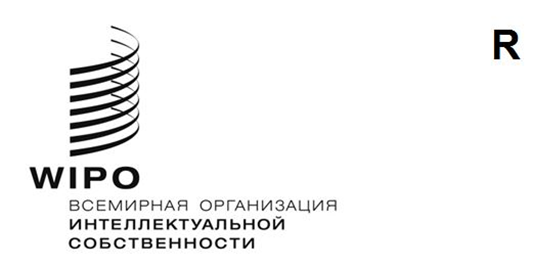 SCCR/44/1 PROv.SCCR/44/1 PROv.SCCR/44/1 PROv.оригинал:  английскийоригинал:  английскийоригинал:  английский